Билалова Энже Хафизовнавоспитатель высшей квалификационной категории,МБДОУ «Д/с № 22 «Ладушки»г. Нижнекамск, Республика Татарстан«ИСПОЛЬЗОВАНИЕ РАЗВИВАЮЩИХ ИГР ВОСКОБОВИЧА В РАБОТЕ  ДЕТЬМИ С ОВЗ»Использование развивающих игр в коррекционно–педагогическом процессе позволяет перейти от привычных занятий с детьми к познавательной игровой деятельности.Игровая технология, разработанная В. В. Воскобовичем, интересна для детей, разнообразна по содержанию, очень динамична.  Она включает излюбленные детьми манипуляции с игровым материалом, который способен удовлетворить ребенка в моторной активности, движении, помогает детям в непринуждённой обстановке проявлять речевую активность, контролирует правильность выполнения действий.Новизна игр  заключается в том, что применение игровой технологии В.В. Воскобовича «Сказочные лабиринты» адаптировано к коррекционно-логопедической практике, с учетом особенностей речевого развития детей с ОВЗ в условиях группы компенсирующей направленности.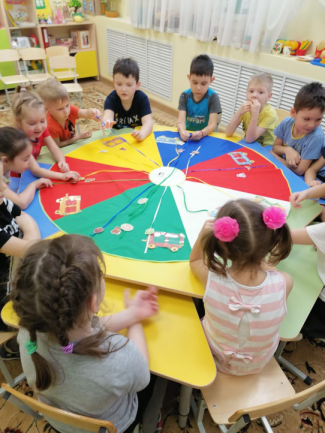 С помощью одной игры можно решать большое количество образовательных задач. Незаметно для себя малыш осваивает цифры и буквы; узнает и запоминает цвет, форму; тренирует мелкую моторику рук; совершенствует речь, мышление, внимание, память, воображение.     В своей деятельности я постоянно ищу новые приемы, технологии, не забывая при этом, что наиболее близкий и естественный вид деятельности ребёнка — это игра. И я уверен, что внедрение новых развивающих игр в коррекционную работу, будет способствовать развитию речи детей.        В поиске нового и интересного я остановилась на технологии развивающих игр В.В. Воскобовича. Несмотря на то, что игры предназначены для развития сенсорных эталонов, памяти, внимания, мышления, я  постаралась адаптировать к использованию в изучении татарского языка и логопедической работе с детьми   Вашему вниманию представлю некоторые из них:Игра  «Читай-ка на шариках»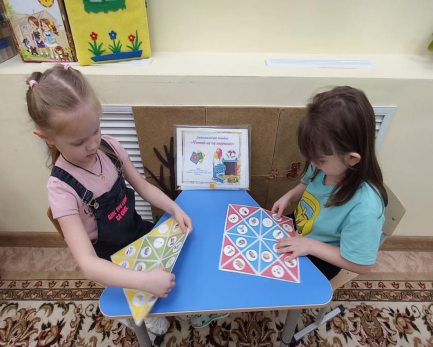 Эту игру можно использовать еще как квадрат Воскобовича.   Играя с пособием, ребенок будет: - учиться называть и отличать разные формы геометрических фигур; - ориентироваться в размерах – большой (зур), средний (уртанчы), маленький (кечкенә); - формировать первые представления о пространственных отношениях и пространственном моделировании; - уметь пользоваться предложенными схемами или придумывать свои для конструирования плоскостных и объемных фигур; запоминать цвета;-  развивать внимательность, мыслительные процессы, логику, память;- развивать фантазию, творческие данные, креативность; мелкую моторику.Также можно использовать и в развитии речи:- Артикуляционная гимнастика (сказка); - сложить фигуры, используя чистоговорки ; - придумывание сказок.Игра  «Уенвизор»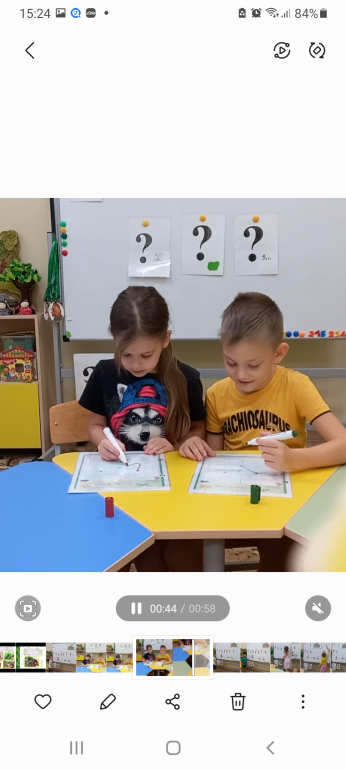 Прекрасное многофункциональное средство для проведения графических диктантов, переноса изображения по клеточкам, штриховки, дорисовки и закрепления название цветов хождение по разноцветным точкам (составление лабиринтов) Уникальность «Уенвизора» состоит в его многофункциональности (один лист тренажера решает несколько образов. задач, экономичности (листы с заданиями используются многократно, (неограниченное количество приложений с заданиями, возможности самоконтроля самим ребенком.ВАЖНО: пособие создает ребенку ситуацию успеха (всегда можно исправить ошибку легко стирается салфеткой)Китайская мудрость гласит: «Расскажи – и я забуду, покажи – и я запомнюдай попробовать – и я пойму»Список использованной литературы.Развивающие игры в ДОУ. Конспекты занятий по развивающим играм В. Воскобовича Практическое пособие для воспитателей и методистов ДОУ – Воронеж- ИП Лакоценин Н. А. 2012-190с.Развивающие игры Воскобовича: Сборник методических материалов. Под ред. В. В. Воскобовича, Л. С. Вакуленко. – М.: ТЦ Сфера, 2016.Универсальные средства «Коврограф Ларчик» и «МиниЛарчик» в работе с детьми дошкольного и младшего школьного возраста: методическое пособие/год ред. Л.С. Вакуленко, О.М. Ватиновой. – Санкт-Петербург: ООО «Развивающие игры Воскобовича», 2017